                                                                                           «УТВЕРЖДАЮ»:Генеральный директор                                                                                                                                                       Акционерного Общества                                                                        «Пермская пригородная компания»____________________   / С. А. Канцур /                                                                                                            «21» июля 2017 г.                                              Реестровый номер закупки__________________КОНКУРСНАЯ ДОКУМЕНТАЦИЯ НА ПРОВЕДЕНИЕ ЗАПРОСА КОТИРОВОК В ЭЛЕКТРОННОЙ ФОРМЕ на право заключения договора на оказание услуг по передаче во фрахт автотранспортных средств для организации интермодальных перевозок пассажиров и ручной клади.2017 годИзвещение (информационная карта) о проведении запроса котировок в электронной форме                                     1. ОБЩИЕ СВЕДЕНИЯ1.1. Запрос котировок проводится в соответствии с Федеральным законом от 18.07.2011 г. № 223-ФЗ «О закупках товаров, работ, услуг отдельными видами юридических лиц», Конституцией Российской Федерации, Гражданским кодексом Российской Федерации, Положением о закупке товаров, работ, услуг для нужд АО Пермская пригородная компания (АО ППК), утвержденным решением совета директоров АО «Пермская пригородная компания» (протокол от «30» апреля 2015 г. № 68), Регламентом работы электронной площадки «OTC-TENDER» ЗАО «Внебиржевые рынки» в процессе проведения корпоративных закупок товаров, работ, услуг, другими федеральными законами и иными нормативными правовыми актами РФ.1.2. Процедура запроса котировок не является конкурсом либо аукционом, и поэтому не накладывает на АО ППК соответствующего объема гражданско-правовых обязательств по обязательному заключению договора с победителем запроса котировок или иным его участником.1.3. В настоящем Запросе котировок может принять участие любое юридическое или физическое лицо, в том числе индивидуальный предприниматель, прошедшее аккредитацию в порядке, установленном Регламентом работы электронной площадки «OTC-TENDER» ЗАО «Внебиржевые рынки» в процессе проведения корпоративных закупок товаров, работ, услуг и своевременно подавшее надлежащим образом оформленное Предложение по предмету Запроса котировок (далее по тексту – Предложение)  и документы согласно размещенным на сайте http://etzp.rzd.ru извещению и закупочной документации.1.5. Заказчик вправе на любом этапе отказаться от проведения запроса котировок, разместив извещение об отказе в ЕИС и на сайте http://etzp.rzd.ru.1.6. В случае внесения изменений в извещение о проведении запроса котировок, документацию о запросе котировок срок подачи заявок должен быть продлен Заказчиком так, чтобы со дня размещения в единой информационной системе внесенных в извещение о проведении запроса котировок, документацию о запросе котировок изменений до даты окончания подачи заявок на участие в запросе котировок срок составлял не менее трех дней.1.7. Комиссия в течение трех дней, следующих за днем окончания срока подачи заявок на участие в запросе котировок, рассматривает заявки на соответствие их требованиям, установленным в извещении и документации о проведении запроса котировок, и оценивает такие заявки.1.8. Победителем в проведении запроса котировок признается участник закупки, соответствующий требованиям документации о проведении запроса котировок и предложивший лучшие условия исполнения договора. 1.9. Результаты рассмотрения и оценки заявок на участие в запросе котировок оформляются протоколом, который подписывается всеми членами комиссии, представителем Заказчика и размещается Заказчиком в единой информационной системе не позднее чем через три дня со дня подписания такого протокола.1.10. Заказчик вправе установить требование о предоставлении обеспечения заявки для участия в запросе котировок. Требования к размеру и форме предоставления обеспечения заявки указаны в Информационной карте.1.11. Обеспечение исполнения обязательств устанавливается в документации в любой форме, предусмотренной Гражданским кодексом РФ или в форме, установленной Соглашением о гарантийном обеспечении, применяемом на электронной площадке.При наличии прямого указания в документации обеспечение обязательств, связанных с исполнением договора, может быть представлено после заключения договора, но до выплаты аванса.1.12. 	После проведения процедуры рассмотрения заявок на участие в запросе котировок, но до переторжки (если такая предусмотрена) заказчик (лица, уполномоченные ими) может проводить переговоры с участниками по любым существенным условиям запроса котировок (включая условия договора) или заявок участников, запрашивать или разрешать пересмотр положений заявки, если соблюдаются следующие условия:1.12.1. переговоры носят конфиденциальный характер, и, за исключением информации, включаемой в протоколы, составляемые при проведении закупки, содержание этих переговоров не раскрывается никакому другому лицу без согласия другой стороны;1.12.2. возможность участвовать в переговорах предоставляется всем участникам, заявки которых не были отклонены.Решения, достигнутые в ходе переговоров, с каждым из участников фиксируются документально, документ подписывается. При необходимости после завершения переговоров заказчик вправе запросить у всех участников, продолжающих участвовать в процедуре, представить к определенной дате заявки, скорректированные с учетом результата переговоров.При получении заявки, содержащей отклонение от условий, достигнутых в результате переговоров, просьба может быть направлена повторно или участник исключен из числа участников процедуры.При получении окончательной заявки заказчик выбирает участника, предложившего лучшие условия.Заказчик при оценке котировок учитывает только критерии, указанные в запросе котировок.1.13. Заказчик вправе после получения окончательных котировок провести процедуру переторжки, если это было предусмотрено в извещении о проведении запроса котировок.  Порядок и процедура проведения переторжки установлена Положением о закупках. ТРЕБОВАНИЯ К УЧАСТНИКУ ЗАКУПКИ 2.1 К участникам закупки предъявляются следующие обязательные требования:соответствие участника закупки требованиям, устанавливаемым в соответствии с законодательством Российской Федерации к лицам, осуществляющим поставки товаров, выполнение работ, оказание услуг, являющихся предметом закупки;непроведение ликвидации участника закупки - юридического лица и отсутствие решения арбитражного суда о признании участника закупки - юридического лица или индивидуального предпринимателя несостоятельным (банкротом) и об открытии конкурсного производства;неприостановление деятельности участника закупки в порядке, предусмотренном Кодексом Российской Федерации об административных правонарушениях;отсутствие у участника закупки недоимки по налогам, сборам, задолженности по иным обязательным платежам в бюджеты бюджетной системы Российской Федерации за прошедший календарный год, размер которых не превышает 50 процентов балансовой стоимости активов участника закупки, по данным бухгалтерской отчетности за последний отчетный период;отсутствие сведений об участнике закупки в реестре недобросовестных поставщиков, предусмотренном Федеральным законом от 18 июля 2011 г. № 223-ФЗ 
«О закупках товаров, работ, услуг отдельными видами юридических лиц»;отсутствие сведений об участниках закупки в реестре недобросовестных поставщиков, предусмотренном Федеральным законом от 5 апреля 2013 г. № 44-ФЗ 
«О контрактной системе в сфере закупок товаров, работ, услуг для обеспечения государственных и муниципальных нужд», в том числе информации об учредителях, 
о членах коллегиального исполнительного органа, лице, исполняющем функции единоличного исполнительного органа участника закупки.3. ФОРМА И ПОРЯДОК ПРЕДОСТАВЛЕНИЯ РАЗЪЯСНЕНИЙ ПОЛОЖЕНИЙ ЗАКУПОЧНОЙ ДОКУМЕНТАЦИИ3.1. В случае если при подготовке заявки на участие в запросе котировок Участнику закупки будут необходимы разъяснения положений настоящей закупочной документации, Участник закупки вправе подать запрос на разъяснение положений закупочной документации.3.3. Запрос на разъяснение положений закупочной документации подается на сайте http://www.otc.ru в конкретной процедуре закупки и подписывается ЭЦП. 3.4. Разъяснения положений закупочной документации доступны для просмотра в открытой части электронной площадки «OTC-TENDER» ЗАО «Внебиржевые рынки» (http://www.otc.ru) без указания наименования отправителя запроса.3.5.	Заказчик вправе не отвечать на запросы, касающиеся разъяснения, документации, поступившие менее чем за 3 дня до дня истечения установленного срока подачи заявок.3.6.	Ответ с разъяснениями вместе с указанием сути поступившего запроса размещаются в единой информационной системе и на сайте оператора электронной площадки, без указания источника поступления запроса.4. ТРЕБОВАНИЯ К ФОРМЕ, ОФОРМЛЕНИЮ, СОДЕРЖАНИЮ И СОСТАВУ  ЗАЯВКИ НА УЧАСТИЕ В ЗАПРОСЕ КОТИРОВОК4.1. Форма заявки на участие в Запросе котировок4.1.1. Для участия в Запросе котировок Участник закупки должен подготовить заявки на участие в Запросе котировок в соответствии с положениями настоящего раздела по формам, предусмотренным в разделе 8 настоящей закупочной документации. Все формы, представляемые Участником закупки, должны быть заполнены по всем пунктам.4.2. Требования к оформлению Заявки на участие в Запросе котировок4.2.1. Участник закупки несет все расходы, связанные с подготовкой заявки и участием в Запросе котировок. Заказчик не несет ответственности или обязательств, в связи с такими расходами, независимо от того, как проводится и чем завершается процесс проведения Запроса котировок.4.2.2.  Заявка на участие в Запросе котировок, все документы, входящие в состав заявки, должны быть составлены на русском языке. В случае необходимости предоставления документов, составленных на иностранном языке, к таким документам должен прилагаться точный перевод на русский язык, заверенный в соответствии с законодательством и международными договорами Российской Федерации.4.2.3. При описании условий и котировок Участниками закупки должны применяться общепринятые обозначения и наименования в соответствии с требованиями действующих нормативных документов. Описание предлагаемых Участником закупки товаров, работ, услуг производится в соответствии с требованиями, установленными настоящей закупочной документацией.4.2.4. Сведения, которые содержатся в заявке Участников закупки, не должны допускать двусмысленных толкований.4.2.5. Участники закупки формируют заявку на участие в Запросе котировок в форме электронного документа в соответствии с требованиями электронной торговой площадки.4.2.6 Заявка на участие в Запросе котировок должна содержать документы и сведения, указанные в п. 4.3 настоящей закупочной документации.4.2.7.  Заявка на участие в Запросе котировок в электронной форме направляются оператору электронной площадки (http://www.otc.ru) в форме электронных копий документов, подписанных с помощью ЭЦП.4.2.8. При подаче заявки на участие в Запросе котировок в электронной форме оператор электронной торговой площадки осуществляет проверку достаточности денежных средств, учитываемых на субсчете свободных средств виртуального счета Участника закупки, для обеспечения в соответствии с условиями Соглашения о гарантийном обеспечении обязательства по оплате услуг оператора электронной торговой площадки, а также обязательства по подписанию договора по итогам закупки.При достаточности денежных средств – заявка считается поданной, в противном случае – нет.4.2.9. Участник закупки имеет возможность изменить (отозвать) поданную до наступления времени окончания подачи заявок. После отзыва заявки Участник закупки имеет возможность повторно сформировать и подать заявку до наступления времени окончания подачи заявок4.3. Требования к содержанию и составу Заявки на участие в запросе котировок:4.3.1. Участник закупки должен подготовить заявку, включающую:1. Заявку на участие в запросе котировок (форма №2 раздела №8).2. Анкету Участника закупки (форма №3 раздела №8).3. Документы, подтверждающие полномочия лица на осуществление действий 	от имени Участника закупки:- копия решения о назначении или об избрании или приказа о назначении физического лица на должность, в соответствии с которым такое физическое лицо (руководитель) обладает правом действовать от имени Участника закупки без доверенности.- в случае если от имени Участника закупки действует иное лицо, также предоставляется доверенность на осуществление действий от имени Участника, заверенная печатью Участника и подписанную руководителем Участника или уполномоченным этим руководителем лицом. В случае если указанная доверенность подписана лицом, уполномоченным руководителем Участника, Предложение должно содержать также документ, подтверждающий полномочия такого лица.4. Копии учредительных документов Участника (для юридических лиц), копию паспорта гражданина Российской Федерации (для физических лиц).5. Полученную не ранее 60 дней до дня размещения извещения на сайте http://www.otc.ru о проведении Запроса котировок оригинал или копию выписки из Единого государственного реестра юридических лиц (для юридического лица), выписки из Единого государственного реестра индивидуальных предпринимателей (для индивидуальных предпринимателей).6. Иностранные Участники закупки предоставляют надлежащим образом заверенный перевод на русский язык документов о государственной регистрации юридического лица или государственной регистрации физического лица в качестве индивидуального предпринимателя в соответствии с законодательством соответствующего государства (для иностранного лица), полученные не ранее чем за три месяца до дня размещения на сайте http://www.otc.ru извещения о проведении  Запроса котировок.7. Решение об одобрении или о совершении крупной сделки в случае, если требование о необходимости наличия такого решения для совершения крупной сделки установлено законодательством Российской Федерации, учредительными документами юридического лица.В случае, если получение указанного решения до истечения срока подачи заявок на участие в Запросе котировок для Участника закупки невозможно в силу необходимости соблюдения установленного законодательством и учредительными документами Участника закупки порядка созыва заседания органа, к компетенции которого относится вопрос об одобрении или о совершении крупных сделок, Участник Запроса котировок обязан представить письмо, содержащее обязательство в случае признания его победителем Запроса котировок представить вышеуказанное решение до момента заключения Договора.В случае, если для данного Участника оказание услуг, являющиеся предметом Договора, не являются крупной сделкой, Участник закупки представляет соответствующее письмо.8. Документы, подтверждающие соответствие Участника закупки требованиям, установленным в соответствии с разделом 2 настоящей закупочной документации:1) Справка о соответствии Участника закупки обязательным требованиям, установленным закупочной документацией (форма 4 раздела 8)5. Критерии оценки заявок на участие в запросе котировок, их содержание и значимость5.1. Победителем запроса котировок признается допущенный участник запроса котировок, предложивший минимальную цену договора (но не менее 25% от начальной цены договора), при условии соответствия его заявки требованиям документации по запросу котировок.  5.2. В случае если минимальная цена предложена несколькими участниками запроса котировок, преимущество имеет заявка, которая поступила ранее других.6. ПОРЯДОК ЗАКЛЮЧЕНИЯ ДОГОВОРА6.1. Договор должен быть заключен в срок, предусмотренный Информационной картой закупочной документации.6.2. Заказчик вправе без объяснения причин отказаться от заключения договора с Участником запроса котировок, не возмещая участнику понесенные им расходы в связи с участием в закупке.6.3. В случае отказа, либо уклонения Победителя Запроса котировок от заключения договора, Заказчик вправе обратиться в суд с иском о понуждении заключить договор, а также о возмещении убытков, причиненных таким отказом или уклонением, либо заключить договор с Участником запроса котировок, занявшим при проведении Запроса котировок второе место. При этом заключение Договора для указанного Участника запроса котировок является обязательным. В случае отказа или уклонения указанного Участника запроса котировок от заключения договора Заказчик вправе обратиться в суд с иском о понуждении заключить договор, а также о возмещении убытков, причиненных таким отказом или уклонением, либо заключить Договор на выполнение работ с Единственным поставщиком.приложение № 1к информационной карте ЗАПРОСА КОТИРОВОК7. ТЕХНИЧЕСКОЕ ЗАДАНИЕ на право заключения договора фрахтования автомобильного транспорта для перевозки пассажиров и ручной клади по заказу.ФОРМЫ ДОКУМЕНТОВ, ВХОДЯЩИХ В СОСТАВ ЗАЯВКИ НА УЧАСТИЕ В ЗАПРОСЕ КОТИРОВОК И ИНСТРУКЦИИ ПО ИХ ЗАПОЛНЕНИЮ Форма № 1 	ОПИСЬ ДОКУМЕНТОВ,представляемых для участия в Запросе котировок на право заключения Договора на ______________________1.Настоящим [указать наименование (фамилию, имя, отчество для физического лица) Участника закупки] подтверждает, что для участия в Запросе котировок на _______________ (предмет закупки) для нужд (указывается наименование заказчика) нами направляются ниже перечисленные документы.Руководитель организации [для юридических лиц]	_______ (Фамилия И.О.)                                                           (подпись)Участник закупки [для физических лиц]	_______ (Фамилия И.О.)                                                           (подпись)М.П. [для юридических лиц и индивидуальных предпринимателей]8.2. Форма № 2: «ЗАЯВКА НА УЧАСТИЕ В ЗАПРОСЕ КОТИРОВОК»На бланке организации [для юридических лиц]Генеральному директоруДата, исх. НомерЗАЯВКА НА УЧАСТИЕ В ЗАПРОСЕ КОТИРОВОКна право заключения Договора на _________________________________________________________________________________________________________________________________________(наименование Участника закупки)Изучив извещение о проведении Запроса котировок и закупочную документацию, направляет настоящую заявку с приложением необходимых документов для участия в Запросе котировок. Мы обязуемся в случае признания нас закупочной комиссией победителем Запроса котировок, при условии получения от __________ проекта Договора, составленного путем включения условий исполнения Договора, предложенных нами в настоящем Предложении, в проект Договора, прилагаемый к закупочной документации, предоставить в _________________ подписанный Договор в срок, не позднее «    »         20     года.Мы обязуемся, в случае заключения с нами Договора, поставить товар, выполнить работу, оказать услугу в соответствии с требованиями и условиями Договора. Мы предлагаем заключить Договор ___________________________________________________________________(краткое описание предлагаемой продукции, работ, услуг с указанием номера лота)на условиях и в соответствии с техническим заданием Закупочной документации, на общую сумму:* Для участников, находящихся на упрощенной системе налогообложения (не являющихся плательщиками НДС) указывается итоговая сумма по строке 1, строка 2,3 не заполняется. Настоящая заявка имеет правовой статус оферты и действует до «____»_______________________года .Настоящей заявкой подтверждаем, что _________________________________________________________________(наименование Участника закупки)Правомочно заключать договор, не находится в реестре недобросовестных поставщиков, против __________________________________________________________________(наименование Участника закупки)не проводится процедура ликвидации, банкротства, деятельность не приостановлена, а также, размер задолженности по начисленным налогам, сборам и иным обязательным платежам в бюджеты любого уровня или государственные внебюджетные фонды за прошедший календарный год не превышает ______ % балансовой стоимости активов __________________________________________________________________(наименование Участника закупки)по данным бухгалтерской отчетности за последний завершенный отчетный период.Мы гарантируем достоверность представленной информации.К настоящей заявке прилагаются документы согласно прилагаемой описи документов на _________  листах.Руководитель организации [для юридических лиц]	_______ (Фамилия И.О.)                                                           (подпись)Участник закупки [для физических лиц]	                    _______ (Фамилия И.О.)                                                           (подпись)М.П. [для юридических лиц и индивидуальных предпринимателей]Инструкция по заполнению формы:Письмо следует оформить на официальном бланке Участника. Участник закупки присваивает письму дату и номер в соответствии с принятыми у него правилами документооборота.Участник закупки должен указать свое полное наименование (с указанием организационно-правовой формы) и юридический адрес.Участник закупки должен указать стоимость продукции цифрами и прописью, в рублях.  Цену следует указывать в формате ХХ,ХХ рублей, например: «12,89 рублей. (Двенадцать рублей) 89 копеек».Участник закупки должен указать срок действия заявки.Письмо о подаче заявки должно быть подписано уполномоченным лицом и скреплено печатью.8.3. Форма № 3  «АНКЕТА УЧАСТНИКА ЗАКУПКИ»АНКЕТА УЧАСТНИКА ЗАКУПКИМы, нижеподписавшиеся, заверяем правильность всех данных, указанных в анкете.Руководитель организации [для юридических лиц]	_______ (Фамилия И.О.)                                                           (подпись)Участник закупки [для физических лиц]          	_______ (Фамилия И.О.)                                                           (подпись)Главный бухгалтер [для юридических лиц]		_______ (Фамилия И.О.)	    				                                                                            (подпись)М.П. [для юридических лиц и индивидуальных предпринимателей]8.4 Форма № 4 «СПРАВКА О СООТВЕТСТВИИ УЧАСТНИКА ЗАКУПКИ ОБЯЗАТЕЛЬНЫМ ТРЕБОВАНИЯМ, УСТАНОВЛЕННЫМ ЗАКУПОЧНОЙ ДОКУМЕНТАЦИЕЙ »СПРАВКАНастоящей справкой подтверждаем, что __________________________                                                                                                                (наименование Участника закупки)- правомочно заключать договор;- не находится в процессе ликвидации;- не признано по решению арбитражного суда несостоятельным (банкротом);- не является организацией, на имущество которой наложен арест по решению суда, административного органа и экономическая деятельность не приостановлена;- не имеет задолженности по начисленным налогам, сборам и иным обязательным платежам в бюджеты любого уровня или государственные внебюджетные фонды за прошедший календарный год, размер которой превышает ______ % балансовой стоимости активов по данным бухгалтерской отчетности за последний завершенный отчетный период;- отсутствуют сведения об организацией в реестрах недобросовестных поставщиков, предусмотренном Федеральным законом от 5 апреля 2013 года №44-ФЗ "О контрактной системе в сфере закупок товаров, работ, услуг для обеспечения государственных и муниципальных нужд" и Федеральным законом от 18.07.2011 года № 223-ФЗ «О закупках товаров, работ, услуг отдельными видами юридических лиц».Руководитель организации [для юридических лиц]	_______ (Фамилия И.О.)                                                           (подпись)Участник закупки [для физических лиц]          	_______ (Фамилия И.О.)                                                       (подпись)ПРОЕКТ   ДОГОВОРАДоговор N фрахтования автомобильного транспорта для перевозкипассажиров и ручной клади по заказуг. Пермь                                                                                                                                            "__" _____ 2017г._____________________________________________________________________, именуемый в дальнейшем «Фрахтовщик», действующий на основании ____________________________________, с одной стороны, и  Акционерное Общество «Пермская Пригородная Компания», в лице Генерального директора Канцура Сергея Александровича, действующего на основании Устава общества, именуемое в дальнейшем «Фрахтователь», с другой стороны, коллективно именуемые в дальнейшем «Стороны», заключили настоящий «Договор», о нижеследующем:1. Предмет Договора1.1. По настоящему Договору Фрахтовщик обязуется за обусловленную в разделе 3 настоящего Договора плату предоставить Фрахтователю всю вместимость транспортных средств, указанных в приложении № 1 к настоящему договору (далее - транспортное средство) на несколько рейсов для перевозки неопределенного круга лиц  - пассажиров и ручной клади по территории города Перми, по графикам и маршрутам, указанным в приложении № 1 и схеме движения автомобильного транспорта, указанной в приложении № 3 к настоящему договору, а Фрахтователь обязуется принять и оплачивать фрахт.Фрахтователь обеспечивает следующий порядок допуска пассажиров для проезда в транспортном средстве: наличие у пассажиров действительного проездного документа на электропоезд.Транспортные средства предоставляются Фрахтовщиком в соответствии с порядком, являющимся приложением №2 к настоящему Договору.2. Срок Договора2.1. Настоящий Договор вступает в силу с момента его подписания уполномоченными представителями обеих Сторон и действует по 31 декабря 2017 года. 2.2.Настоящий договор может быть расторгнут по инициативе любой Стороны с письменным уведомлением об этом другой Стороны за 3 рабочих дня. В указанный период Стороны не освобождаются от выполнения договорных обязательств.3. Фрахт	3.1. Ставка фрахта определяется в зависимости от типа и вида транспортного средства, в соответствии с приложением № 1 к настоящему договору. Причем, данная сумма включает в себя все расходы Фрахтовщика по выполнению условий Договора, а также все компенсации, вознаграждения, налоговые отчисления и сборы, применимые к отношениям данного характера и понесенные Фрахтовщиком в ходе исполнения настоящего договора. 3.2. Фрахтователь уплачивает Фрахтовщику фрахт ежемесячно, не позднее 14 числа месяца, следующего за расчетным, на счет Фрахтовщика по банковским реквизитам, указанным в разделе 9 настоящего Договора.3.3. Все расчеты осуществляются в безналичной форме. По запросу любой из сторон составляется акт взаиморасчетов.3.4. В случае гибели транспортного средства фрахт подлежит уплате с даты и часа сдачи транспортного средства Фрахтователю по день гибели транспортного средства, а если этот день установить невозможно - по день получения последнего известия о транспортном средстве.4. Обязанности Сторон4.1. Фрахтовщик обязан:- привести транспортное средство в надлежащее состояние к моменту перевозки пассажиров и ручной клади Фрахтователя;- принять меры по обеспечению годности транспортного средства, его корпуса, двигателя и оборудования для целей фрахтования, предусмотренных настоящим Договором;- устранять скрытые недостатки транспортного средства в течение срока действия;- предоставлять Фрахтователю услуги по управлению и технической эксплуатации транспорта с обеспечением его нормальной и безопасной эксплуатации в соответствии с целями, указанными в п.п. 1.1 настоящего Договора;- обеспечить соответствие состава экипажа и его квалификации требованиям обычной практики эксплуатации транспортного средства данного вида и условиям настоящего Договора в соответствии с действующим законодательством;- нести расходы по оплате услуг членов экипажа, а также расходы на их содержание;- страховать транспортное средство и ответственность за ущерб, который может быть причинен им или в связи с его эксплуатацией.Членами экипажа являются работники Фрахтовщика, которые подчиняются распоряжениям Фрахтовщика, относящимся к управлению и технической эксплуатации, и распоряжениям Фрахтователя, касающимся коммерческой эксплуатации транспортного средства.4.1.1. Нормы перевозки ручной клади для одного пассажира ограничены весом не более 36 килограмм, а также в сумме трех измерений не более 180 сантиметров.4.2. Фрахтователь обязуется:а) произвести оплату в соответствии с разделом 3 настоящего договора.4.3. Фрахтовщик вправе:- отказать в провозе ручной клади, если свойства или упаковка вещей, входящих в состав ручной клади, не отвечают требованиям, установленным правилами перевозок пассажиров, а также пунктом 4.1.1. настоящего договора;- отказать в провозе ручной клади, если ее размещение в транспортном средстве будет препятствовать входу пассажиров в транспортное средство, выходу пассажиров из транспортного средства.4.4. Фрахтователь вправе:- отказаться от исполнения настоящего Договора в случае не предоставления транспортного средства и взыскать с Фрахтовщика штраф в размере 10 000 (десять тысяч) рублей за каждый случай.5. Ответственность Сторон5.1. В случае гибели или повреждения транспортного средства Фрахтователь обязан возместить Фрахтовщику причиненные убытки, если последний докажет, что гибель или повреждение транспортного средства произошли по обстоятельствам, за которые Фрахтователь отвечает в соответствии с законом или настоящим Договором.5.2. Предоставление Фрахтовщиком транспортного средства для перевозки пассажиров и ручной клади по заказу, не соответствующего условиям настоящего Договора, или с опозданием считается не предоставлением транспортного средства. В случае не предоставления транспортного средства Фрахтователь вправе отказаться от исполнения настоящего Договора и взыскать с Фрахтовщика штраф в размере 20% (двадцати процентов) платы, установленной п. 3.1 настоящего Договора.5.3. При невозможности осуществления перевозки пассажиров и ручной клади по заказу предоставленным транспортным средством в связи с его неисправностью, аварией, аналогичными причинами Фрахтовщик по согласованию с Фрахтователем обязан предоставить другое транспортное средство или возвратить оплаченную Фрахтователем стоимость пользования транспортным средством.6. Форс-мажор6.1. Стороны освобождаются от ответственности за частичное или полное неисполнение обязательств по настоящему Договору, если это неисполнение явилось следствием обстоятельств непреодолимой силы, возникших после заключения настоящего Договора в результате обстоятельств чрезвычайного характера, которые Стороны не могли предвидеть или предотвратить.6.2. При наступлении обстоятельств, указанных в п. 6.1 настоящего Договора, каждая Сторона должна без промедления известить о них в письменном виде другую Сторону.Извещение должно содержать данные о характере обстоятельств, а также официальные документы, удостоверяющие наличие этих обстоятельств и, по возможности, дающие оценку их влияния на возможность исполнения Стороной своих обязательств по настоящему Договору.6.3. В случае наступления обстоятельств, предусмотренных в п. 6.1 настоящего Договора, срок выполнения Стороной обязательств по настоящему Договору отодвигается соразмерно времени, в течение которого действуют эти обстоятельства и их последствия.6.4. Если наступившие обстоятельства, перечисленные в п. 6.1 настоящего Договора, и их последствия продолжают действовать более двух месяцев, Стороны проводят дополнительные переговоры для выявления приемлемых альтернативных способов исполнения настоящего Договора.7. Разрешение споров7.1. Все споры и разногласия, которые могут возникнуть при исполнении условий настоящего Договора, Стороны будут стремиться разрешать путем переговоров.7.2. Споры, не урегулированные путем переговоров, разрешаются в судебном порядке, установленном действующим законодательством Российской Федерации.8. Дополнительные условия и заключительные положения8.1. Все изменения и дополнения к настоящему Договору должны быть совершены в письменной форме и подписаны уполномоченными представителями Сторон.8.2. Во всем остальном, что не урегулировано настоящим Договором, Стороны руководствуются действующим законодательством Российской Федерации.8.3. Настоящий Договор составлен в двух экземплярах, имеющих равную юридическую силу, по одному для каждой из Сторон.8.4. Приложения:8.4.1. График и маршрут движения автобуса (приложение N 1).8.4.2. Порядок организации перевозки пассажиров и ручной клади (приложение № 2).8.4.2. Схема движения автомобильного транспорта (приложение № 3).8.4.3. Акт об оказании транспортных услуг (приложение № 4).8.4.4. Протокол согласования договорной цены (приложение №5).9. Адреса и банковские реквизиты Сторон:    Фрахтовщик:                                                                                         Фрахтователь:Приложение № 1 к договору № ______ фрахтования автомобильного транспорта для перевозки пассажиров и ручной клади по заказуГрафик и маршрут движения автобуса Время местноеСтоимость оказания автотранспортных услуг за однократное выполнение маршрута (смену):•	автобус вместимостью до 15 человек – 3 600 (Три тысячи шестьсот рублей 00 копеек) рублей за один рабочий день.•	автобус вместимостью до 30 человек – 5 700 (Пять тысяч семьсот рублей 00 копеек) рублей за один рабочий день.•	автобус вместимостью до 50 человек – 6 000 (Шесть тысяч рублей 00 копеек) рублей за один рабочий день.Приложение № 2 к договору № ______ фрахтования автомобильного транспорта для перевозки пассажиров и ручной клади по заказуПорядок организации перевозки пассажиров и некрупногабаритного багажаФрахтователь может делать корректировки расписания, количества остановок и мест их расположение в ранее выбранном маршруте Фрахтователь не позднее, чем за сутки делает заявку на замену автотранспортного средства (по вместимости).Ответственным по подаче заявки от Заказчика – заместитель генерального директора по пассажирским перевозкам Каракулова А.В. 8 (342) 234-75-33Приложение № 3 к договору № ________ фрахтования автомобильного транспорта для перевозки пассажиров и ручной клади по заказу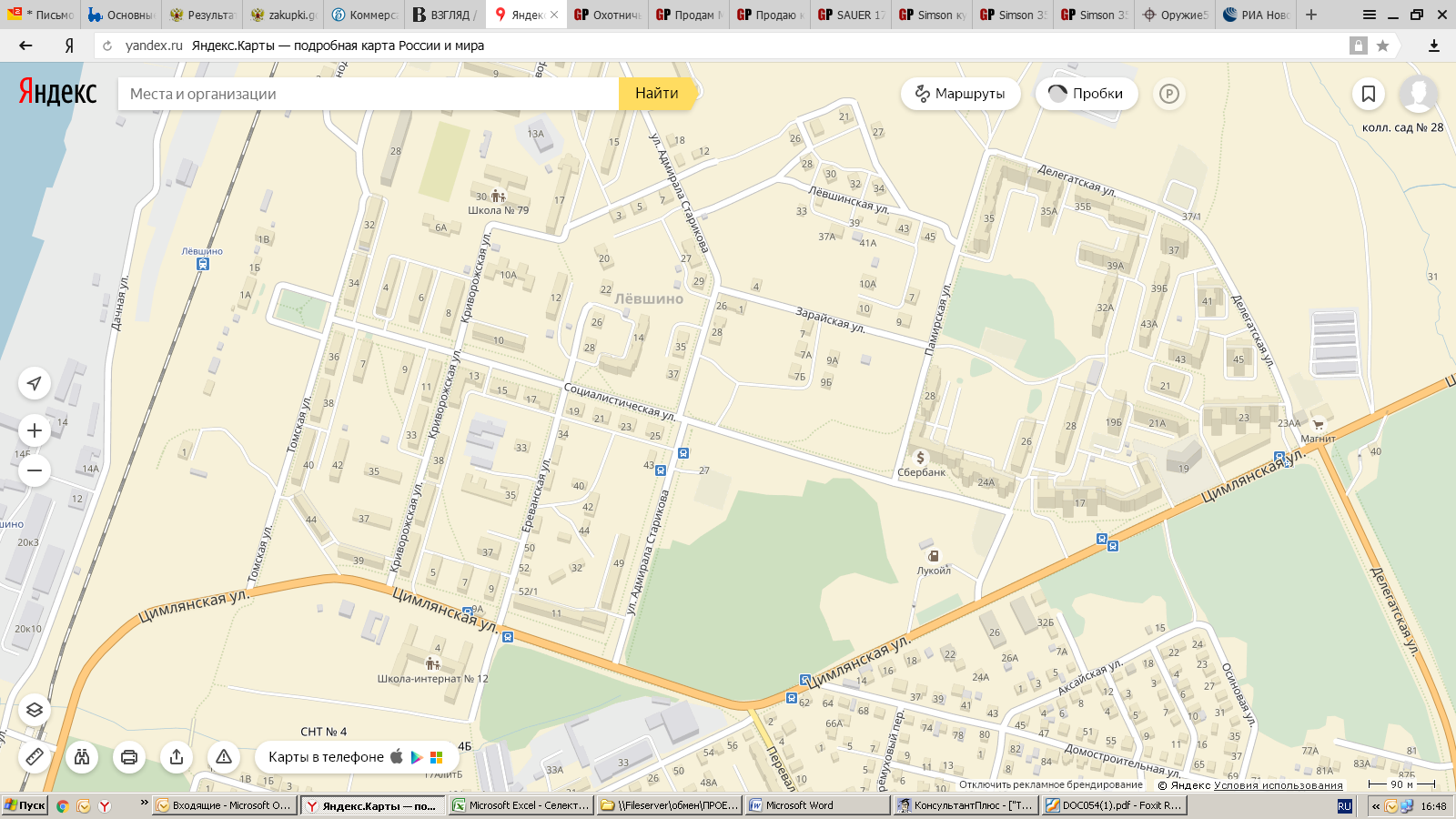  Приложение № 4 к Договору №_________от «__» ________ 2017 г.АКТ об оказании транспортных услугОбщество с ограниченной ответственностью___________________________________, действующее в лице_______________________________, действующего на основании ________________, именуемое в дальнейшем Фрахтовщик, с одной стороны, и АО «Пермская пригородная компания», в лице генерального директора Канцура Сергея Александровича, действующего на основании Устава, именуемое в дальнейшем Фрахтователь, с другой стороны, а вместе именуемы "Стороны", подписали настоящий Акт о нижеследующем.1.	За период с «___» ___________20___г. по «___» _____________20___г. Фрахтовщиком были оказаны услуги по Договору оказания транспортных услуг №_____ от «____» ___________20___г.:2.	Претензий по качеству предоставленных услуг Фрахтователь не имеет.3.	Настоящий акт составлен и подписан в двух экземплярах, имеющих одинаковую юридическую силу, по одному для каждой из сторон.                                             			                         Генеральный директор АО «Пермская пригородная      компания»___________________/__________/		         _________________/ С. А. Канцур /      Приложение № 5 к Договору №________от «__» _______ 2017 г.ПРОТОКОЛсогласования договорной цены___________________________________________________________________, действующее в лице __________________________________________, действующего на основании _______________, именуемое в дальнейшем «Фрахтователь», с одной стороны, и  АО «Пермская пригородная компания», в лице генерального директора Канцура Сергея Александровича, действующего на основании Устава, именуемое в  дальнейшем «Фрахтовщик» с другой стороны, а вместе именуемы "Стороны", составили настоящий протокол о том, что Сторонами достигнуто соглашение о размере оплаты по договору фрахтования автомобильного транспорта для перевозки пассажиров и ручной клади по заказу__________2017 г. за 112 смен.Сумма за одну смену составляет: •	автобус вместимостью до 15 человек – 3 600 (Три тысячи шестьсот рублей)•	автобус вместимостью до 30 человек – 5 700 (Пять тысяч семьсот рублей) •	автобус вместимостью до 50 человек – 6 000 (Шесть тысяч рублей).    Фрахтовщик                                                                                          Фрахтователь                     							 Генеральный директор АО «Пермская пригородная          компания»________________/________/		                    _______________/ С. А. Канцур/ №п/пПОЛЕЗНАЧЕНИЕФорма и способ процедуры закупкиОткрытый запрос котировок в электронной форме ЗаказчикАкционерное общество «Пермская пригородная компания»Место нахождения/почтовый адрес: 614068, Пермский край, г. Пермь, ул. Петропавловская, д. 66Контактное лицо: Ширяев Александр ГермановичТелефон: +7 909-100-01-01E-mail: ppk.perm@bk.ru Организатор закупкиАкционерное общество «Пермская пригородная компания»Место нахождения/почтовый адрес: 614068, Пермский край, г. Пермь, ул. Петропавловская, д. 66Предмет договораОказание услуг по передаче во фрахт автотранспортных средств для организации интермодальных перевозок пассажиров и ручной клади.Согласно Техническому заданию (раздел 7 Документации по запросу котировок).Срок поставки, выполнения работ, оказания услугС 04 августа 2017 года до 31 декабря 2017 года.Место поставки, выполнения работ614068, Пермский край, г. Пермь, ул. Петропавловская, д. 66.Начальная (максимальная) цена договора 672 000 (Шестьсот семьдесят две тысячи) рублей 00 копеек, включая НДС за 112 смен.Цена договора включает в себя все расходы Исполнителя, связанные с исполнением обязательств по договору и установлена с учетом налогов, сборов и других обязательных платежей, предусмотренных законодательством РФ.Сведения о порядке проведения и определении победителя запроса котировок Запрос котировок проводится на электронной торговой площадке (ЭТП) в сети «Интернет» по адресу: http://www.otc.ru в порядке, установленном регламентом данной ЭТП в соответствии с условиями и требованиями Документации по запросу котировок.Для участия в запросе котировок необходимо быть аккредитованным на указанной ЭТП в соответствии с правилами данной ЭТП.Победителем запроса котировок признается допущенный участник запроса котировок, предложивший минимальную цену договора (но не менее 25% от начальной цены договора), при условии соответствия его заявки требованиям документации по запросу котировок. Место и порядок предоставления документации по запросу котировокДокументация по запросу котировок находится в открытом доступе, начиная с даты размещения настоящего Извещения и Документации по запросу котировок, на:официальном сайте в информационно-телекоммуникационной сети «Интернет» для размещения информации о размещении заказов на поставки товаров, выполнение работ, оказания услуг по адресу: www.zakupki.gov.ru;сайте ЭТП в сети «Интернет» по адресу: http://www.otc.ru Сведения о возможности внесения изменений в извещение и документацию   о проведении запроса котировокЗаказчик вправе принять решение о внесении изменений в извещение и документацию о проведении запроса котировок в срок не позднее 24 июля 2017 года Дата начала, дата и время окончания подачи заявок на участие в запросе котировок, место и порядок их подачи участниками Заявки на участие в запросе котировок предоставляются на ЭТП по адресу: http://www.otc.ru начиная с даты размещения настоящего Извещения и Документации по запросу котировок на официальном сайте и на ЭТП, в порядке и в соответствии с регламентом работы данной ЭТП, в срок не позднее 13:00 (время московское) 26 июля 2017 года. Место и дата открытия доступа к поданным заявкам на участие в запросе котировок ЭТП в сети «Интернет» по адресу http://www.otc.ru 13:00 (время московское) 26 июля 2017 года.Место и дата рассмотрения заявок на участие в запросе котировок и подведения итогов запроса котировок Рассмотрение, оценка и сопоставление заявок на участие в запросе котировок, подведение итогов запроса котировок состоится 26 июля 2017 года. Пермский край, г. Пермь, ул. Петропавловская, д. 66. Сведения о необходимости предоставления обеспечение исполнения обязательств, связанных с подачей заявки Не требуется.Критерии оценки заявок на участие в запросе котировок, их содержание и значимостьСогласно конкурсной документации. Срок заключения договора после определения победителя запроса котировок Не ранее 10 (десяти), но не позднее 15 (пятнадцати) дней после размещения протокола подведения итогов запроса котировок.Размер обеспечения исполнения договора, срок и порядок его предоставления  Не требуется. Сведения о возможности проведения переговоров/переторжки Не предусмотрено.Информация о минимальном сроке действия заявки на участие в запросе котировок Подаваемая заявка на участие в запросе котировок должна иметь правовой статус оферты и действовать в течение семи календарных дней. 1Срок оказания услуг:С «04» августа 2017 г. по «31» декабря 2017 г.2Рассматриваемые направления для оказания услуг:г. Пермь3Начальная (максимальная) цена договора: 672 000 (Шестьсот семьдесят две тысячи) рублей 00 копеек, включая НДС за 112 смен.4Условия расчетов:Оплата услуг производится не позднее десяти дней после дня подписания актов об оказании услуг.5Рабочее местоАвтобус6Характер работыРазъездной7Функции    Предоставляется вся вместимость транспортного средства на несколько рейсов для перевозки неопределенного круга лиц - пассажиров и ручной клади по территории города Перми, по графикам и маршрутам, указанным в приложении № 1 и схеме движения автомобильного транспорта, указанной в приложении № 3 к проекту договора8Основные требования к автотранспорту Автотранспортное средство – автобусы предоставляются со следующими характеристиками:год выпуска – не ранее 2014 года;вместимость: - 50 человек- 30 человек- 15 человекколичество автомобилей – 3.зарегистрированы в ГИБДД;пройден технический осмотр в установленном порядке;находятся в технически исправном состоянии, не допускается наличие коррозии и дефектов кузова;оборудованы средствами связи с диспетчером.9Описание услугиАвтотранспорт подается по рабочим дням, без разовой заявки в заранее установленное Заказчиком время и место. Место оказания услуги - г. Пермь. 10Требования к качеству оказываемых услугНаличие постоянно работающих средств сотовой связи у водителя автотранспортного средства.Обеспечение безопасной эксплуатации предоставляемого автотранспортного средства и обеспечение безопасного движения на весь срок действия контракта.Предоставление чистых автотранспортных средств как внутри, так и снаружи.Предоставление автотранспорта, заправленного ГСМ.Замена автотранспортного средства на аналогичное на время проведения плановых технических осмотров или в случае его поломки.Ответственность за вред, причиненный третьим лицам автотранспортным средством, при оказании услуги Заказчику, несет Исполнитель. 11Иные показатели, связанные с определением соответствия услуги потребностям ЗаказчикаТребования к Исполнителю:Наличие у Исполнителя круглосуточной диспетчерской службы, бесперебойной радио-, телефонной связи с автотранспортом.Ведение документооборота для учета объема и качества услуг.Предоставление (по требованию Заказчика) ежедневной информации о технических данных предоставляемого автотранспортного средства, маршруте, времени начала и окончания движения автотранспортных средств, времени простоя и данных о пробеге.Предоставление один раз в месяц акта сдачи-приемки оказанных услуг, который содержит обобщенную информацию об объеме и качестве оказанных услуг с приложением копий путевых листов, на основании которых составлен данный реестр.Обязательное проведение предрейсовых медицинских осмотров водителей автотранспортных средств согласно методическим рекомендациям Минздрава РФ от 21.08.2003. Водитель должен:иметь право на управление автотранспортным средством соответствующей категории;соблюдать правила вежливого общения с пассажирами;соблюдать ПДД;иметь опрятный внешний вид;свободно ориентироваться в маршрутах движения автотранспорта по г. Перми, а также проезда к железнодорожным станциям, остановочным площадкам.следовать утвержденным заказчиком маршрутом;не курить в салоне автомобиля.№№ п\пНаименование документаКол-во листовНомера страниц123456789101 Цена договора без учета НДС, руб. *Указать цифрами и прописью2 Сумма НДС, руб.Указать цифрами и прописью3  Цена договора с учетом НДС, руб.Указать цифрами и прописью№№ п/пНаименование показателяДанные об Участнике закупки1.Наименование Участника закупки (юридического лица), фамилия, имя, отчество и паспортные данные Участника закупки (физического лица, в том числе индивидуального предпринимателя)[Участник закупки, являющийся юридическим лицом, указывает в данном разделе полное наименование с указанием организационно-правовой формы].[Участник закупки, являющийся физическим лицом, в том числе индивидуальным предпринимателем, указывает в данном разделе фамилию, имя, отчество и паспортные данные].2.Место нахождения Участника закупки (юридического лица), место жительство Участника закупки (физического лица, в том числе индивидуального предпринимателя)[Участник закупки, являющийся юридическим лицом, указывает в данном разделе место нахождения в соответствии с учредительными документами (устав, положение и т.п.)].[Участник закупки, являющийся физическим лицом, в том числе индивидуальным предпринимателем, указывает в данном разделе местожительство в соответствии с паспортом].3.Почтовый адрес[В данном разделе Участник закупки указывает почтовый адрес и индекс, по которым Заказчик сможет осуществить почтовую связь с Участником закупки].4.Контактное лицо[В данном разделе Участник закупки указывает данные лица, с которым Заказчик сможет связаться в процессе подготовки Договора, в т.ч.: ФИО, занимаемая должность, номер контактного телефона, e-mail].5.ИНН, КПП, ОГРН, ОКПО, номер телефона, эл. почта, дата регистрации в ИФНС[В данном разделе Участник закупки указывает ИНН в соответствии с регистрационными документами].АО "Пермская пригородная компания"Адрес: 614068, г. Пермь, ул. Петропавловская, 66.ОГРН: 1095903003602ИНН/КПП: 5903095549/590301001Расчетный счет: 40702810213240000024в филиале ПАО Банк ВТБ в г. Нижнем НовгородеКорр. счет: 30101810200000000837БИК: 042202837Генеральный директор __________________________/ С.А.Канцур/  м.п.№7108 - 17:18№7034 - 17:54№7105 - 17:58№6203 - 17:14№6271 - 17:44№6296 - 18:12№6254 - 19:07Остановки автобусаПрибытие автобуса к поездамПрибытие автобуса к поездамПрибытие автобуса к поездамПосадка пассажиров с электропоездовПосадка пассажиров с электропоездовПосадка пассажиров с электропоездовПосадка пассажиров с электропоездовОстановки автобусаПрибытие автобуса к поездамПрибытие автобуса к поездамПрибытие автобуса к поездам17:2518:0018:1819:12Вокзал Левшино5:576:377:1617:2718:0218:2019:14Перекрёсток5:596:397:1817:2818:0318:2119:15Сбербанк6:006:407:1917:2918:0418:2219:16Атлетик6:016:417:2017:3118:0618:2419:18ул. Делегатская, д.35б6:036:437:2217:3218:0718:2519:19Минимаркет "Сам бери"6:046:447:2317:3518:1018:2819:22Столовая на ул. Старикова, д.19 (напротив)6:076:477:2617:3818:1318:3119:25Вокзал Левшино6:106:507:29№6291 - 6:17№7102 - 6:53№7101 - 7:36№6221 - 6:56№6261 - 7:46Фрахтовщик:__________________________ / _______________________/м.п.Фрахтователь: __________________________/С.А. Канцур/  м.п.                       Фрахтовщик:__________________________ / ________________________/м.п.                    Фрахтователь:__________________________/С.А. Канцур/м.п.№ п/пПериод оказания услугКоличество оказанных услуг (маршрутов, категорий автотранспорта по вместимости).Стоимость12